                    FZ.2380.7.C.23.2023INFORMACJAO UNIEWAŻNIENIU POSTĘPOWANIANa podstawie art. 260 ust. 2 ustawy Prawo zamówień publicznych (t. j. Dz. U. z 2022, poz. 1710 ze zm.) Zamawiający informuje, że  postępowanie prowadzone w trybie podstawowym bez negocjacji na USŁUGĘ PRZYGOTOWYWANIA I DOSTARCZANIA POSIŁKÓW Z TYTUŁU ŻYWIENIA OSÓB ZATRZYMANYCH NA TERENIE DZIAŁANIA JEDNOSTEK POLICJI woj. PODLASKIEGO – 2 (postępowanie nr 7/C/23) zostało unieważnione w zakresie:Zadania nr 2, 5, 6, i 7  - na podstawie art. 255 pkt 1)  ustawy Pzp - na w/w zadania nie złożono żadnej oferty.Zadania nr 8 – na podstawie art. 255 pkt 3)  ustawy Pzp – cena najkorzystniejszej oferty tj. 94.080,00 zł przewyższa kwotę, którą Zamawiający zamierza przeznaczyć na sfinansowanie zamówienia tj., 19.698,94 zł.                      Sławomir WilczewskiWyk. w 1 egz. 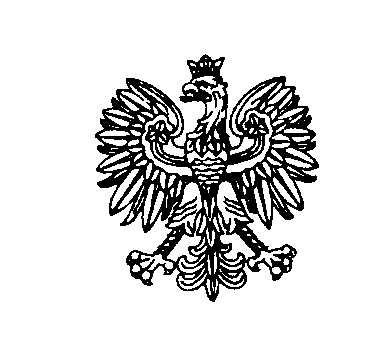 Białystok, dnia 24 kwietnia 2023 rokuBiałystok, dnia 24 kwietnia 2023 rokuBiałystok, dnia 24 kwietnia 2023 rokuBiałystok, dnia 24 kwietnia 2023 rokuBiałystok, dnia 24 kwietnia 2023 roku                         ZastępcaKomendanta Wojewódzkiego Policji w Białymstoku                         ZastępcaKomendanta Wojewódzkiego Policji w Białymstoku                         ZastępcaKomendanta Wojewódzkiego Policji w Białymstoku